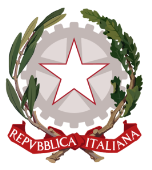 Ministero dell’istruzione, dell’università e della ricercaISTITUTO COMPRENSIVO STATALE “T. CROCI”Via Chopin n. 9 – 20037 Paderno Dugnano (MI)Tel n. 02 918 10 45 - CF 97667170159 - fax n. 02 990 450 55e-mail miic8fj00v@istruzione.it – e-mail pec miic8fj00v@pec.istruzione.itProfilo Dinamico FunzionaleAlunno Classe Anno scolastico Profilo Dinamico FunzionalePlesso Classe Anno scolastico Dati relativi all’allievoCognome e nome Luogo e data di nascita Asse CognitivoAsse Affettivo - RelazionaleAsse ComunicazionaleAsse LinguisticoAsse SensorialeAsse Motorio - PrassicoAsse dell’AutonomiaAsse NeuropsicologicoAsse dell’Apprendimento CurricolareLe parti coinvolte si impegnano a rispettare quanto condiviso e concordato, nel presente PDP, per il successo formativo dell'alunno/a.FIRMA DEI DOCENTIPaderno Dugnano, Firma dei Genitori______________________________________________Firma di eventuali altri operatori______________________________________________Il Dirigente Scolastico_______________________SpecificazioniRiferite all’asseSituazioni di partenza:
abilità possedutePrevedibile livello di sviluppoSintesi di asseLivello di sviluppo cognitivoStrategie Utilizzo delle capacità di integrazione delle competenzeSpecificazioniRiferite all’asseSituazioni di partenza:
abilità possedutePrevedibile livello di sviluppoSintesi di asseArea del sé, sviluppo emotivo - affettivoRapporto con i pariRapporto con gli adultiMotivazione al rapportoSpecificazioniRiferite all’asseSituazioni di partenza:
abilità possedutePrevedibile livello di sviluppoSintesi di asseModalità di comunicazione prevalentemente utilizzata Contenuti prevalenti della comunicazioneModalità di interazioneSpecificazioniRiferite all’asseSituazioni di partenza:
abilità possedutePrevedibile livello di sviluppoSintesi di asseComprensioneProduzioneUso comunicativoUso dei linguaggi alternativiSpecificazioniRiferite all’asseSituazioni di partenza:
abilità possedutePrevedibile livello di sviluppoSintesi di asseFunzionalità visiva Funzionalità uditivaSpecificazioniRiferite all’asseSituazioni di partenza:
abilità possedutePrevedibile livello di sviluppoSintesi di asseMotricità fineMotricità globalePrassie semplici e complesseSpecificazioniRiferite all’asseSituazioni di partenza:
abilità possedutePrevedibile livello di sviluppoSintesi di asseAutonomia personaleAutonomia socialeSpecificazioniRiferite all’asseSituazioni di partenza:
abilità possedutePrevedibile livello di sviluppoSintesi di asseCapacità mnesticheCapacità attentiveOrganizzazione spazio - temporaleSpecificazioniRiferite all’asseSituazioni di partenza:
abilità possedutePrevedibile livello di sviluppoSintesi di asseGioco e grafismo Lettura e scritturaCapacità di calcolo e ragionamento logicoApprendimenti curricolariUso spontaneo delle competenzeCOGNOME E NOMEDISCIPLINAFIRMA